Istituto Comprensivo di Barzanò 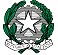 SEDE: Via Leonardo da Vinci, 22 – 23891 Barzanò (Lecco)C.F. 85001820134-  Cod. Min. LCIC80800X Tel. 039.955044 / 039.9272537 - Fax 039.9287473                                                                                                      e-mail: lcic80800x@istruzione.it  - sito web : www.icsbarzano.gov.it 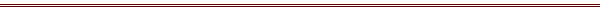 Circolare n. 57                                                                                    Barzanò, 14/12/2018									A tutti i genitoriOGGETTO: Comitato di valutazione.La legge 107/15 prevede che il Consiglio di Istituto elegga 2 rappresentanti dei genitori e 1 docente come membri del Comitato di valutazione per l’individuazione dei criteri per la valorizzazione dei docenti (art. 1, c. 129).Le SS.LL. qualora interessate a farne parte, sono pregate di proporre la propria candidatura inviando una mail a lcic80800x@istruzione.it entro le ore 12.00 di martedì 15/01, specificando i propri dati anagrafici (nome e cognome) - plesso, classe, sezione, nome e cognome del figlio/a e indicando come oggetto : “proposta di candidatura per Comitato di Valutazione”.Distinti saluti									Il Dirigente scolastico									Dott.ssa Roberta Rizzini